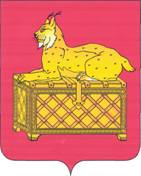 РЕВИЗИОННАЯ КОМИССИЯМУНИЦИПАЛЬНОГО ОБРАЗОВАНИЯг. БОДАЙБО И РАЙОНАЗАКЛЮЧЕНИЕ № 01-47зпо результатам экспертно- аналитического мероприятия« Анализ хода исполнения бюджета муниципального  образования г. Бодайбо и района за 9 месяцев 2022 года»               Утвержденораспоряжением председателя                       Ревизионной комиссии    от 21.11.2022 № 116-п             Основание проведения экспертно- аналитического  мероприятия:   План деятельности Ревизионной комиссии г.Бодайбо и района на 2022 год,                  (пункт годового плана деятельности Ревизионной комиссии)Предмет экспертно-  аналитического  мероприятия:  процесс исполнения бюджета муниципального образования г. Бодайбо и района, а также реализации положений нормативных правовых актов, регламентирующих организацию исполнения бюджета.Наименование объекта (объектов) экспертно-аналитического  мероприятия:   Финансовое управление администрации г. Бодайбо и района                      (полное и сокращенное)          Срок проведения экспертно- аналитического  мероприятия:  14 ноября   2022 г. –  21 ноября   2022 г.          					Основные выводы:           Заключение  Ревизионной комиссии муниципального образования г. Бодайбо и района на отчет об исполнении  бюджета муниципального образования г. Бодайбо и района за 9 месяцев   2022 года (далее - Заключение Ревизионной комиссии) подготовлено в соответствии со статьей 264.2 Бюджетного кодекса Российской Федерации ( далее – БК РФ),  Федеральным  законом  от 07.02.2011 № 6-ФЗ «Об общих принципах организации и деятельности контрольно-счетных органов субъектов Российской Федерации и муниципальных образований», Положением о Ревизионной комиссии муниципального образования г.Бодайбо и района, утвержденным решением Думы муниципального образования г.Бодайбо и района от 19.12.2012 № 30-па (с изменениями и дополнениями), планом работы Ревизионной комиссии на 2022 год,  распоряжением  председателя Ревизионной комиссии от  14.11.2022 № 109-п.           Заключение Ревизионной комиссии оформлено по результатам  анализа и контроля за организацией исполнения бюджета муниципального образования  г. Бодайбо и района.           Отчет об исполнении бюджета муниципального образования  г. Бодайбо и района за 9 месяцев   2022 года утвержден распоряжением администрации г. Бодайбо и района от 01.11.2022 № 588-рпа «Об утверждении отчета об исполнении бюджета МО г. Бодайбо и района за 9 месяцев  2022г.».            По итогам 9 месяцев   2022 года бюджет муниципального образования г. Бодайбо и района исполнен по доходам  в сумме 1 146 976,1 тыс.рублей , или 63,7% к прогнозам показателям, по расходам в сумме 1 246 336,3 тыс.рублей, или 61 % к прогнозным показателям. 1. Анализ объемов поступлений доходов бюджета муниципального образования г.Бодайбо и районаПрогнозные показатели по доходам на 2022 год утверждены Решением Думы г. Бодайбо и района «О внесении изменений и дополнений в решение Думы г. Бодайбо и района от 13.12.2021 № 26-па «О бюджете муниципального образования г. Бодайбо и района на 2022 год и на плановый период 2023 и 2024 годов» от 10.09.2022 № 16-па в объеме 1 799 155,0 тыс.рублей.  Согласно отчета об исполнении бюджета муниципального образования г. Бодайбо и района за 9 месяцев  2022 года прогнозные показатели по доходам составили 1  799 155,0 тыс.рублей. Поступление доходов за 9 месяцев  2022 года составило 1 146 976,0 тыс.рублей, или 63,7%  к плану ( не исполнено – 652 179,0 тыс.рублей)  :- налоговые и неналоговые доходы исполнены в сумме 689 785,6 тыс.рублей, или 65,3%;- безвозмездные поступления – в сумме  457 190,4 тыс.рублей, или 61,5%.По сравнению с аналогичным периодом прошлого года доходы бюджета уменьшились на 50 388,1  тыс. рублей, или на 4,2%. Налоговые и неналоговые доходы в сравнении с отчетным периодом 2021 года снизились на 57 103,5 тыс.рублей, или  на 7,6 %, объем безвозмездных поступлений вырос на  6 715,5 тыс.рублей, или на  1,5 %.Структура доходов бюджета муниципального образования г. Бодайбо и района по состоянию на 1 июля 2022 года представлена в таблице.                                                                                           тыс.рублей      Исполнение налоговых и неналоговых доходов местного бюджета за 9 месяцев    2022 года       В структуре доходов местного бюджета удельный вес налоговых и неналоговых  доходов составил 60,1%.  На долю безвозмездных поступлений приходится 39,9% общего объема доходной части местного бюджета.        Налоговые и неналоговые доходы          1.  За  9 месяцев  2022 года в структуре собственных доходов бюджета  на долю налоговых доходов приходится 92,0 %. В абсолютном выражении поступления в местный бюджет составили 634 122,6 тыс.рублей, или 65,2% годовых прогнозных назначений ( 972 910,4). Основными налогами, которые сформировали доходную часть бюджета за 9 месяцев  2022 года  являются   налог на доходы физических лиц, налог на совокупный доход, государственная пошлина. Налог на доходы физических лиц  поступил в местный бюджет в сумме 594 389,9 тыс.рублей, годовые плановые назначения исполнены  на 64,5%. В структуре  налоговых доходов на долю налога на доходы физических лиц приходится  93,7%.Налоги на совокупный доход  поступили в местный бюджет в сумме 37 691,2 тыс.рублей. Годовые назначения исполнены на 78,1%. Удельный вес данной подгруппы доходов в структуре налоговых доходов составляет 6,0%.Налог, взимаемый в связи с применением упрощенной системы налогообложения, поступил в сумме 33 230,3 тыс.рублей, или  83,3 % годового прогноза.По единому сельскохозяйственному налогу в отчетном периоде поступления отсутствуют. Годовые плановые назначения составляют 0,5 тыс.рублей. По единому налогу на вмененный доход для отдельных видов деятельности в отчетном периоде произведен возврат в сумме 64,2 тыс.рублей.Налог, взымаемый в связи с применением патентной системы налогообложения, в отчетном периоде поступил в сумме 4 546 ,8 тыс.рублей, или 54,5 % годового прогноза.По единому налогу на вменённый доход для отдельных видов деятельности –в сумме 85,8 тыс.рублей.Государственная пошлина за 1 полугодие  поступила в сумме 2 041,5 тыс.руб. или  77,9% от годового плана.2. Неналоговые доходы На долю неналоговых доходов приходиться  8,1% объема поступивших в местный бюджет за 9 месяцев 2022 года налоговых и неналоговых доходов. Исполнение сложилось в сумме  55 663,0тыс.рублей, или 67,3 %  годовых прогнозных назначений.Наибольший удельный вес в объеме неналоговых доходов занимают доходы от оказания платных услуг ( работ) и компенсации затрат государству-  43,7%, поступления составили  24 299,9 тыс.рублей, или 63,3% к годовому плану.Доходы от использования имущества, находящегося в муниципальной собственности, поступили в бюджет муниципального образования г.Бодайбо и района за 9 месяцев  2022 года  в сумме         10 922,4 тыс.рублей, или  70,0 % годового прогноза.Платежи при пользовании природными ресурсами поступили в бюджет за отчетный период  в сумме 16 059,6 тыс.руб. или 72,9% к годовому плану. Наибольший объем поступлений в данной подгруппе доходов сложился по плате за размещения отходов производства и потребления 13 452,2 тыс.рублей. Годовой утвержденный прогноз исполнен  на 70,4%.Плата за выбросы загрязняющих веществ в атмосферный воздух стационарными объектами поступила в бюджет в сумме 2 215, тыс.рублей. Годовой утвержденный прогноз исполнен на 87,8%.Плата за сбросы загрязняющих веществ в водные объекты поступили в бюджет в  сумме 391,5 тыс.рублей, или  97,9% годового плана.Доходы от продажи материальных и нематериальных активов за  9 месяцев   2022 года  по данной группе доходов поступило  в сумме 3 000,5 тыс.руб., что составляет  56,9% годовых назначений.   Доходы от реализации имущества, находящегося в собственности муниципальных районов, поступили в бюджет в сумме 2 508,2 тыс.рублей. Годовой прогноз по доходному источнику исполнен на 52,9%.Годовой прогноз по доходам от продажи земельных участков, находящихся в государственной и муниципальной собственности исполнен  на 96,7% и поступил в бюджет в сумме 492,3 тыс.рублей.Прочие неналоговые доходы  перевыполнены на 105,7% и  поступили в сумме 500,3 тыс.руб. 3. Безвозмездные поступленияЗа 9 месяцев  2022 года кассовое исполнение безвозмездных поступлений составило 457 190,4  тыс.рублей, или 61,5% утвержденных годовых назначений.Безвозмездные поступления от других бюджетов бюджетной системы Российской Федерации сложились в сумме 456 891,9 тыс.рублей, что составило 61,5% годовых прогнозных назначений.         Наибольший  объем в структуре безвозмездных поступлений занимают субвенции – 82,8%. Объем полученных субвенций за 9 месяцев   2022 года составил 378 617,5 тыс.рублей,  или  63,7% утвержденных плановых назначений.          Основной объем поступлений субвенций сложился за счет следующих видов:- на осуществление полномочий по составлению (изменению) списков кандидатов в присяжные заседатели федеральных судов общей юрисдикции в Российской Федерации (средства федерального бюджета) – 199,8 тыс.руб, исполнены в полном объеме.;-	на предоставление гражданам субсидий на оплату жилого помещения и коммунальных услуг – 22 820,7тыс.руб или  75,0% утвержденных плановых назначений. .;-	на выполнение передаваемых полномочий субъектов Российской Федерации – 10 758,8 тыс.руб. или  62,9% утвержденных плановых назначений; -	на обеспечение государственных гарантий реализации прав на получение общедоступного и бесплатного начального общего, основного общего, среднего общего образования в муниципальных общеобразовательных организациях, обеспечение дополнительного образования детей в муниципальных общеобразовательных организациях; на обеспечение государственных гарантий реализации прав на получение общедоступного и бесплатного дошкольного образования в муниципальных дошкольных образовательных и общеобразовательных организациях –   344 838,3 тыс.руб., или  63,0% утвержденных плановых назначений. Субсидии составили 36 304,9 тыс.рублей, или 37,2% годовых плановых назначений.,  в том числе:        - на организацию бесплатного горячего питания обучающихся, получающих начальное общее образование в государственных и муниципальных образовательных организациях-  5 345,6 тыс.руб. ., или  40,0%  утвержденных плановых назначений.  ;        - на софинансирование капитальных вложений в объекты муниципальной собственности- 6 022,5 тыс.рублей, или  10,9% годовых плановых назначений;       - на создание в общеобразовательных организациях, расположенных в сельской местности и малых городах, условий для занятий физической культурой и спортом- 3 093,6 тыс.рублей, 100 ; к плану.- на реализацию мероприятий по обеспечению жильем молодых семей - 5 563,0 тыс.руб,  или  100% к плану ..- на обеспечение развития и укрепления материально-технической базы домов культуры в населенных пунктах с числом жителей до 50 тысяч человек- 5 250,0 тыс.рублей, или 100% к плану;-  на поддержку отрасли культуры- 304,5 тыс.рублей, или 100% к плану.Прочие субсидии составили  10 725,7  тыс.рублей, или 72,0% годовых плановых назначений.Иные межбюджетные трансферта составили  41 969,4 тыс.рублей, или 82,3% годовых плановых назначений.,  в том числе:- на ежемесячное денежное вознаграждение за классное руководство педагогическим работникам государственных и муниципальных общеобразовательных организаций  11 076,5тыс.руб. или  59,4% годовых плановых назначений;- межбюджетные трансферты, передаваемые бюджету муниципального района из бюджетов поселений на осуществление части полномочий в соответствии с заключенными соглашениями  3 714,0 тыс.рублей, или  77,0% годовых плановых назначений;- прочие межбюджетные трансферты, передаваемые бюджетам муниципальных районов 27 178,9 тыс.рублей, или 98,7% годовых плановых назначений.Прочие безвозмездные поступления составили   735,8тыс.руб., или 100% годовых плановых назначений .           Возврат остатков субсидий, субвенций и иных межбюджетных трансфертов, имеющих целевое назначение, прошлых лет составил минус 437,2 тыс.руб., из них (таблица)Тыс.рублей.2. Анализ исполнения расходной части бюджетамуниципального образования г. Бодайбо и районаОбъем расходов бюджета муниципального образования г. Бодайбо и района (далее- местный бюджет) на 2022 год, утвержденный Решением Думы г. Бодайбо и района «О внесении изменений в решение Думы г. Бодайбо и района от 13.12.2021г. № 26-па «О бюджете муниципального образования г. Бодайбо и района на 2022 год и плановый период 2023 и 2024 годов» от  10.09.2022 № 16-па в объеме (далее Решение Думы-), уточненной сводной бюджетной росписью -  составляет  2 042 959,2  тыс.рублей.Исполнение местного бюджета за 9 месяцев   2022 года составило 1 246 336,3 тыс.рублей., что соответствует 61,0 % объемов уточненной бюджетной росписи. По сравнению с аналогичным периодом прошлого года расходы местного бюджета увеличились  на 154 948,6 тыс.рублей или на 14,2% (исполнение местного бюджета за 9 месяцев 2021  года составило  1 091 387,7 тыс.рублей)). Информация об исполнении расходов местного бюджета в разрезе разделов бюджетной классификации расходов представлена в таблице.Тыс.рублей          Основная доля расходов местного бюджета приходиться на разделы      «Образование» - 62,7%, «Культура 14,8%,                               «Общегосударственные вопросы» - 10,6%.          Самое низкое исполнение расходов местного бюджета  за 9 месяцев  2022 года отмечено по разделам, « Жилищно коммунальное хозяйство»- 33,1% « Охрана окружающей среды» - 12,6% при исполнении общего  объема расходов в размере  61,0%.          Кассовое исполнение расходов за 9 месяцев   2022 года отсутствует по подразделу   « Жилищное  хозяйство» в объеме 1 499,0 тыс.рублей, по подразделу « Благоустройство»- 3000,0 тыс.рубле. Анализ исполнения расходов  бюджета   муниципального образования г. Бодайбо и района  в разрезе разделов классификации расходов в отчетном периоде показал следующие.По разделу 0100 «Общегосударственные вопросы) исполнение расходов за 9 месяцев  2022 года составило 132 252,2 тыс.рублей или   64,5% утвержденных сводной бюджетной росписью расходов. Доля расходов по разделу в общей структуре расходов местного бюджета составила 10,6%.Исполнение по подразделам классификации расходов составило от 60,0%  по подразделу  «Другие общегосударственные вопросы» до 100% по подразделу «Судебная система», «Обеспечение проведения выборов референдумов».По разделу 0300 «Национальная безопасность и правоохранительная деятельность» исполнение расходов за  9 месяцев    2022 года составило 13 111,2 тыс.рублей или  65,7% утвержденных сводной бюджетной росписью расходов. Доля расходов по разделу в общей структуре расходов местного бюджета составила 1,1%.         По подразделу «Гражданская оборона» расходы составили  9 225,5 тыс.рублей, или 66,5%.         По подразделу «Другие вопросы в области национальной безопасности и правоохранительной деятельности» расходы составили 3 819,1 тыс.рублей, или 66,7%.         По подразделу «Защита населения и территории от последствий чрезвычайных ситуаций природного и техногенного характера, гражданская оборона»  расходы составили 66,6 тыс.рублей, или 19,2%.  По разделу  0400 «Национальная экономика» исполнение расходов за 9 месяцев    2022 года составило 15 652,3 тыс.рублей или 85,3% утвержденных сводной бюджетной росписью расходов. Доля расходов по разделу в общей структуре расходов местного бюджета составила 1,3%. Наибольший удельный вес в общей структуре раздела занимают расходы по подразделу 04 09 «Дорожное хозяйство»-  77,4% , или  12 109,7 тыс.рублей.          По подразделу 0412 «Другие вопросы в области национальной экономики»    расходы составили  54,1 тыс.рублей, или  7,0%.По подразделу « Транспорт»  расходы составили  3 488,5 тыс.рублей, или 65,7%.             По разделу 0500 «Жилищно-коммунальное хозяйство» кассовое исполнение расходов за 9 месяцев    2022 года  составило 23 209,3 тыс.рублей или 33,1% утвержденных сводной бюджетной росписью расходов. Доля расходов по разделу в общей структуре расходов местного бюджета составила 0,9%.             По разделу 0600 «Охрана окружающей среды» кассовое исполнение расходов за 9 месяцев    2022 года составило  в объеме 1 258,0 тыс.рублей  12,6% утвержденных сводной бюджетной росписью расходов.              По разделу 0700 «Образование» исполнение расходов за 9 месяцев    2022 года составило 781 754,5 тыс.рублей или 60,0% утвержденных сводной бюджетной росписью расходов. Доля расходов по разделу в общей структуре расходов местного бюджета составила 62,7%.             Низкое исполнение отмечено по подразделу «Профессиональная подготовка, переподготовка и повышение квалификации»  30,5% в объеме  454,5 тыс.рублей. Высокое исполнение отмечено по подразделу  « молодежная политика » 83,0 % в объеме  19 955,4 тыс.рублей.                По разделу 0800 «Культура, кинематография» исполнение расходов за 9 месяцев  2022 года составило 184 445,1 тыс.рублей или 59,5% утвержденных сводной бюджетной росписью расходов. Доля расходов по разделу в общей структуре расходов местного бюджета составила  14,8%.              По разделу 0900 «Здравоохрание» исполнение расходов за 9 месяцев    2022 года составило 1 802,2 тыс.рублей или 66,0% утвержденных сводной бюджетной росписью расходов.              По разделу 1000 «Социальна политика» исполнение расходов за 9 месяцев    2022 года составило 39 861,2 тыс.рублей или 78,3% утвержденных сводной бюджетной росписью расходов.              По разделу 1100 «Физическая культура и спорт» исполнение расходов за 9 месяцев   2022 года составило 2 163,0 тыс.рублей или 56,7% утвержденных сводной бюджетной росписью расходов.              По разделу 1200 «Средства массовой информации» исполнение расходов за 9 месяцев   2022 года составило 8 427,1 тыс.рублей или 52,7% утвержденных сводной бюджетной росписью расходов.              По разделу 1400 «Межбюджетные трансферты общего характера бюджетам бюджетной системы Российской Федерации» исполнение расходов за 9 месяцев  2022 года составило 54 114,9 тыс.рублей или 84,0% утвержденных сводной бюджетной росписью расходов.Анализ исполнения расходов по муниципальным программам                  Структура бюджета муниципального образования г. Бодайбо и района   состоит из 12 муниципальных программ.            Сводной бюджетной росписью расходы на реализацию муниципальных программ предусмотрены в объеме – 1 968 890,5 тыс.рублей  или 96,3% в общем объеме расходов бюджета (2 042 959,2 тыс.рублей).             Исполнение расходов на реализацию муниципальных программ  за 9 месяцев  2022 году составило 1 193 5289 тыс.рублей ( 60,6%) от плановых назначений .                	Непрограммные расходы за отчетный период составили 52 807,4 тыс.рублей при плановых ассигнованиях 74 068,79 тыс.рублей,  или  71,3%. Не исполнено 21 261,3 тыс.рублей.        Сведения об исполнении бюджета в разрезе муниципальных программ и непрограммых расходах за 9 месяцев    2022 года представлены в таблице.тыс. рублейНаибольший процент исполнения сложился по муниципальным  программам: «Молодым семьям – доступное жилье»- 99,8%; "Управление муниципальными финансами муниципального образования г. Бодайбо и района"- 67,3 %; "Развитие  культуры Бодайбинского  района"- 67,0 %.,                          «"Муниципальная собственность и земельные правоотношения»- 74,4%.Низкое финансовое исполнение отмечено по муниципальной программе  Строительство, реконструкция, капитальные и текущие ремонты объектов муниципальной собственности муниципального образования г. Бодайбо и района» (44%)., «  Муниципальная программа «Развитие молодежной политики в Бодайбинском районе» 35,5%., «"Архитектура и градостроительство в муниципальном образовании г. Бодайбо и района" -24,5%. Непрограммные расходыНепрограммные расходы бюджета муниципального образования г. «Бодайбо и района утверждены на 2022 год в сумме 74 068,7 тыс.рублей.   Исполнение непраграмммной части расходов бюджета за 9 месяцев   2022 года составило 52 807,4 тыс.рублей или 71,3% от плановых назначений. Исполнение непрограммных расходов за 9месяцев  2022 года в разрезе направлений (тыс. рублей)Дефицит местного бюджета, источники его погашенияПервоначально решением Думы г. Бодайбо и района от 13.12.2021 г. № 26-па «О бюджете  муниципального образования г. Бодайбо и района на 2022 год и плановый период 2023 и 2024 годов» утвержден дефицит в сумме 99 222,6 тыс.руб. или 9,5 % от объема доходов без учета безвозмездных поступлений.С учетом внесенных изменений в бюджет муниципального образования г. Бодайбо и района (решение Думы от 10.09.2022 № 16-па) размер дефицита утвержден в объёме 234 106,2 тыс.руб. или 23% утвержденного общего годового объема доходов бюджета муниципального образования г.Бодайбо и района без учета утвержденного объема безвозмездных поступлений. В соответствии с п.3 ст. 92.1 БК РФ дефицит местного бюджета  может превысить ограничения, установленные настоящим пунктом , в пределах сумм остатков средств на счетах по учету средств местного бюджета.  Остаток средств на едином бюджетное счете на 01.01.2022 составил – 193 520,8 тыс.рублей.На 01.10.2022 бюджет исполнен в размере 99 360,3   тыс.рублей.Муниципальный долг на 01.01.2022 составлял 0,0 тыс. руб., на 01.10.2022 составил 0,0 тыс. руб.Анализ исполнения резервного фонда муниципального образования г. Бодайбо и районаРешением Думы г. Бодайбо и района от 13.12.2021 г. № 26-па «О бюджете  муниципального образования г. Бодайбо и района на 2022 год и плановый период 2023 и 2024 годов»   размер резервного фонда на 2022 год установлен в размере 480,0 тыс.рублей.  За 9 месяцев   2022 года резервный фонд увеличен на  780,0 тыс.рублей ( 62,5%).  В отчетном периоде расходование бюджетных ассигнований резервного фонда  составили                        1 260,0 тыс.рублей.Вывод           1. Заключение  Ревизионной комиссии муниципального образования г. Бодайбо и района на отчет об исполнении  бюджета муниципального образования г. Бодайбо и района за 9 месяцев   2022 года (далее - Заключение Ревизионной комиссии) подготовлено в соответствии со статьей 264.2 Бюджетного кодекса Российской Федерации ( далее – БК РФ),  Федеральным  законом  от 07.02.2011 № 6-ФЗ «Об общих принципах организации и деятельности контрольно-счетных органов субъектов Российской Федерации и муниципальных образований», Положением о Ревизионной комиссии муниципального образования г.Бодайбо и района, утвержденным решением Думы муниципального образования г.Бодайбо и района от 19.12.2012 № 30-па (с изменениями и дополнениями), планом работы Ревизионной комиссии на 2022 год,  распоряжением  председателя Ревизионной комиссии от  14.11.2022 № 109-п.           Отчет об исполнении бюджета муниципального образования  г. Бодайбо и района за 9 месяцев   2022 года утвержден распоряжением администрации г. Бодайбо и района от 01.11.2022 № 588-рпа «Об утверждении отчета об исполнении бюджета МО г. Бодайбо и района за 9 месяцев  2022г.».2.  Поступление доходов за 9 месяцев  2022 года составило 1 146 976,0 тыс.рублей, или 63,7%  к плану ( не исполнено – 652 179,0 тыс.рублей)  :- налоговые и неналоговые доходы исполнены в сумме 689 785,6 тыс.рублей, или 65,3%;- безвозмездные поступления – в сумме  457 190,4 тыс.рублей, или 61,5%.По сравнению с аналогичным периодом прошлого года доходы бюджета уменьшились на 50 388,1  тыс. рублей, или на 4,2%. Налоговые и неналоговые доходы в сравнении с отчетным периодом 2021 года снизились на 57 103,5 тыс.рублей, или  на 7,6 %, объем безвозмездных поступлений вырос на  6 715,5 тыс.рублей, или на  1,5 %.        В структуре доходов местного бюджета удельный вес налоговых и неналоговых  доходов составил 60,1%.  На долю безвозмездных поступлений приходится 39,9% общего объема доходной части местного бюджета.За  9 месяцев  2022 года в структуре собственных доходов бюджета  на долю налоговых доходов приходится 92,0 %. В абсолютном выражении поступления в местный бюджет составили 634 122,6 тыс.рублей, или 65,2% годовых прогнозных назначений ( 972 910,4). Основными налогами, которые сформировали доходную часть бюджета за 9 месяцев  2022 года  являются   налог на доходы физических лиц, налог на совокупный доход, государственная пошлина. На долю неналоговых доходов приходиться  8,1% объема поступивших в местный бюджет за 9 месяцев 2022 года налоговых и неналоговых доходов. Исполнение сложилось в сумме  55 663,0тыс.рублей, или 67,3 %  годовых прогнозных назначений.Наибольший удельный вес в объеме неналоговых доходов занимают доходы от оказания платных услуг ( работ) и компенсации затрат государству-  43,7%, поступления составили  24 299,9 тыс.рублей, или 63,3% к годовому плану.За 9 месяцев  2022 года кассовое исполнение безвозмездных поступлений составило 457 190,4  тыс.рублей, или 61,5% утвержденных годовых назначений.Безвозмездные поступления от других бюджетов бюджетной системы Российской Федерации сложились в сумме 456 891,9 тыс.рублей, что составило 61,5% годовых прогнозных назначений.         Наибольший  объем в структуре безвозмездных поступлений занимают субвенции – 82,8%. Объем полученных субвенций за 9 месяцев   2022 года составил 378 617,5 тыс.рублей,  или  63,7% утвержденных плановых назначений.   3. Исполнение местного бюджета за 9 месяцев   2022 года составило 1 246 336,3 тыс.рублей., что соответствует 61,0 % объемов уточненной бюджетной росписи. По сравнению с аналогичным периодом прошлого года расходы местного бюджета увеличились  на 154 948,6 тыс.рублей или на 14,2% (исполнение местного бюджета за 9 месяцев 2021  года составило  1 091 387,7 тыс.рублей)).            4. Структура бюджета муниципального образования г. Бодайбо и района   состоит из 12 муниципальных программ.             Сводной бюджетной росписью расходы на реализацию муниципальных программ предусмотрены в объеме – 1 968 890,5 тыс.рублей  или 96,3% в общем объеме расходов бюджета (2 042 959,2 тыс.рублей).             Исполнение расходов на реализацию муниципальных программ  за 9 месяцев  2022 году составило 1 193 5289 тыс.рублей ( 60,6%) от плановых назначений .                	          Наибольший процент исполнения сложился по муниципальным  программам: «Молодым семьям – доступное жилье»- 99,8%; "Управление муниципальными финансами муниципального образования г. Бодайбо и района"- 67,3 %; "Развитие  культуры Бодайбинского  района"- 67,0 %.,                          «"Муниципальная собственность и земельные правоотношения»- 74,4%.Низкое финансовое исполнение отмечено по муниципальной программе  Строительство, реконструкция, капитальные и текущие ремонты объектов муниципальной собственности муниципального образования г. Бодайбо и района» (44%)., «  Муниципальная программа «Развитие молодежной политики в Бодайбинском районе» 35,5%., «"Архитектура и градостроительство в муниципальном образовании г. Бодайбо и района" -24,5%. Непрограммные расходы бюджета муниципального образования г. «Бодайбо и района утверждены на 2022 год в сумме 74 068,7 тыс.рублей.   Исполнение непраграмммной части расходов бюджета за 9 месяцев   2022 года составило 52 807,4 тыс.рублей или 71,3% от плановых назначений.5. С учетом внесенных изменений в бюджет муниципального образования г. Бодайбо и района (решение Думы от 10.09.2022 № 16-па) размер дефицита утвержден в объёме 234 106,2 тыс.руб. или 22,4% утвержденного общего годового объема доходов бюджета муниципального образования г.Бодайбо и района без учета утвержденного объема безвозмездных поступлений. В соответствии с п.3 ст. 92.1 БК РФ дефицит местного бюджета  может превысить ограничения, установленные настоящим пунктом , в пределах сумм остатков средств на счетах по учету средств местного бюджета.  Остаток средств на едином бюджетное счете на 01.01.2022 составил – 193 520,8 тыс.рублей.Муниципальный долг на 01.01.2022 составлял 0,0 тыс. руб., на 01.10.2022 составил 0,0 тыс. руб.Предложения1.  Направить заключение Ревизионной комиссии г. Бодайбо и района  в Думу г. Бодайбо и района и мэру г. Бодайбо и района.Председатель Ревизионной комиссии                                             О.М. ШушуноваОтветственный исполнитель                                                        В.Н. БаркаеваНаименованиеФакт за 9 месяцев 2021 года План 2022                ( отчет )Факт за 2022 года  ( отчет) Не исполнено/ исполнено% исполнения2022/2021 %Всего доходов1 197 364,11 799 155,01 146 976,0-652 179,063,74,2налоговые и неналоговые доходы746 889,11 055 679,6689 785,6- 365 894,065,37,6Безвозмездные поступления450 475,0743 475,4457 190,4- 286 285,061,51,5Наименование показателя9 месяцев   2022 9 месяцев   2022 Отклонение гр.3=-гр.3-гр.1Процент исполнения, гр.4=гр.2/гр.1*100Наименование показателяпланфактОтклонение гр.3=-гр.3-гр.1Процент исполнения, гр.4=гр.2/гр.1*100                           х1234НАЛОГОВЫЕ И НЕНАЛОГОВЫЕ ДОХОДЫ1 055 679,6689 785,6-365 894,065,3НАЛОГИ НА ПРИБЫЛЬ, ДОХОДЫ922 059,7594 389,9- 327 669,864,5НАЛОГИ НА СОВОКУПНЫЙ ДОХОД48 230,737 691,2- 10 539,578,1ГОСУДАРСТВЕННАЯ ПОШЛИНА2 620,02 041,5          -578,577,9ДОХОДЫ ОТ ИСПОЛЬЗОВАНИЯ ИМУЩЕСТВА, НАХОДЯЩЕГОСЯ В ГОСУДАРСТВЕННОЙ И МУНИЦИПАЛЬНОЙ СОБСТВЕННОСТИ15 608,710 922,4-4 686,370,0ПЛАТЕЖИ ПРИ ПОЛЬЗОВАНИИ ПРИРОДНЫМИ РЕСУРСАМИ22 023,716 059,6-5 964,172,9ДОХОДЫ ОТ ОКАЗАНИЯ ПЛАТНЫХ УСЛУГ (РАБОТ) И КОМПЕНСАЦИИ ЗАТРАТ ГОСУДАРСТВА38 410,624 299,9-14 110,763,3ДОХОДЫ ОТ ПРОДАЖИ МАТЕРИАЛЬНЫХ И НЕМАТЕРИАЛЬНЫХ АКТИВОВ5 274,43 000,5-2 273,956,9ШТРАФЫ, САНКЦИИ, ВОЗМЕЩЕНИЕ УЩЕРБА845,8880,334,5104,1ПРОЧИЕ НЕНАЛОГОВЫЕ ДОХОДЫ606,0500,3-105,782,6БЕЗВОЗМЕЗДНЫЕ ПОСТУПЛЕНИЯ743 475,4457 190,4- 286 285,061,5Доходы бюджета - ИТОГО1 799 155,0 1 146 976,0       -652 179,063,7ПлательщикВид межбюджетного трансфертаСумма, руб.Администрация г.Бодайбо и районаСубвенции бюджетам муниципальных районов на выполнение передаваемых полномочий субъектов РФ (в области производства и оборота этилового спирта, алкогольной и спиртосодержащей продукции)61,1Администрация г.Бодайбо и районаСубвенции бюджетам муниципальных районов на выполнение передаваемых полномочий субъектов РФ ( по хранению , комплектованию, учету и использованию архивных документов, относящихся к государственной собственности Иркутской области)260,3Администрация г.Бодайбо и районаСубвенции бюджетам муниципальных районов на предоставление гражданам субсидий на оплату жилого помещения и коммунальных услуг33,5Администрация г.Бодайбо и районаСубсидии бюджетам муниципальных районов на реализацию мероприятий по обеспечению жильем молодых семей28,2Администрация г.Бодайбо и районаСубвенции бюджетам муниципальных районов на проведение Всероссийской переписи населения 2020 года0,1Администрация г.Бодайбо и районаСубвенции бюджетам муниципальных районов на выполнение передаваемых полномочий субъектов РФ ( по определению персонального состава и обеспечению деятельности административных комиссий)20,3Администрация г.Бодайбо и районаМежбюджетные трансферты , передаваемые бюджетам муниципальных районов из бюджетов поселений на осуществление части полномочий по решению вопрос местного значения в соответствии с заключенными соглашениями по организации и проведению мероприятий по определению поставщиков ( подрядчиков, исполнителей)33,7Администрация г.Бодайбо и районаИТОГО Администрация г.Бодайбо и района437,2Наименование разделаРзПРУтверждено уточненной росписью на 2022 год Исполнено за  9 месяцев 2022 года % к росписиотклонениеРасходы, всего2 042 959,21 246 336,361,0- 796 622,9ОБЩЕГОСУДАРСТВЕННЫЕ ВОПРОСЫ01204 922,2132 252,264,5-72 670,0Функционирование высшего должностного лица субъекта  Российской Федерации и муниципального образования01026 854,85376,478,4-1 478,4Функционирование законодательных (представительных) органов государственной власти и представительных органов муниципальных  образований01034 797,83 297,268,7-1 500,6Функционирование Правительства Российской Федерации, высших исполнительных органов государственной власти субъектов Российской Федерации, местных администраций0104106 910,967 941,563,5-38 969,4Судебная система0105199,8199,81000Обеспечение деятельности финансовых, налоговых и таможенных органов и органов финансового (финансово-бюджетного) надзора010653 701,333 707,062,8-19 994,3Обеспечение проведения выборов и референдумов01075 854,95 854,91000Резервные фонды011190,00,0-90,0Другие общегосударственные вопросы011326 512,715 875,460,0- 10 637,3НАЦИОНАЛЬНАЯ БЕЗОПАСНОСТЬ И ПРАВООХРАНИТЕЛЬНАЯ ДЕЯТЕЛЬНОСТЬ0319 951,0 13 111,265,7- 6 839,8Гражданская оборона030913 875,59 225,566,5- 4 650,0Защита населения и территории от чрезвычайных ситуаций природного и техногенного характера, гражданская оборона0310346,966,619,2-280,3Другие вопросы в области национальной безопасности и правоохранительной деятельности03145 728,63 819,166,7-1 909,50НАЦИОНАЛЬНАЯ ЭКОНОМИКА0418 341,315 652,385,3- 2689,0Транспорт04085 310,03 488,565,7- 1 821,5Дорожное хозяйства ( дорожные фонды)040912 262,812 109,798,8-153,1Другие вопросы в области национальной экономики0412768,554,17,0-714,4ЖИЛИЩНО-КОММУНАЛЬНОЕ ХОЗЯЙСТВО0534 704,011 494,633,123 209,4Жилищное хозяйство05011 499,000-1 499,0Коммунальное хозяйство050230 205,011 494,638,0- 18 710,4Благоустройство 05033000,000-3000,0ОХРАНА ОКРУЖАЮЩЕЙ СРЕДЫ0610 022,21 258,012,6-8 764,2Другие вопросы в области охраны окружающей среды060510 022,21 258,012,6-8 764,2ОБРАЗОВАНИЕ071 307 268,4781 754,560,0-525 513,9Дошкольное образование0701336 315,9211 293,462,8- 125 022,5Общее образование0702637 679,5364 791,757,2-272 887,8Дополнительное образование детей0703149 839,490 013,060,0-59 826,4Профессиональная подготовка, переподготовка и повышение квалификации07051 488,2454,530,5-1 033,7Молодежная политика070724 050,719 955,483,0-4 095,3Другие вопросы в области образования0709157 894,795 246,560,3-62 648,2КУЛЬТУРА,  КИНЕМАТОГРАФИЯ08309 889,1184 445,159,5- 125  444,0Культура0801231 456,0131 815,457,0- 99 640,6Другие вопросы в области культуры, кинематографии 080478 433,152 629,767,0- 25 803,4ЗДРАВООХРАНЕНИЕ092 734,01 802,266,0-931,8Другие вопросы в области здравоохранения09092 734,01 802,266,0-931,8СОЦИАЛЬНАЯ ПОЛИТИКА1050 873,639 861,278,3-11 012,4Пенсионное обеспечение10014 297,83 770,287,7-527,6Социальное обеспечение населения100329 622,321 795,273,6-7 827,1Охрана семьи и детства10049 928,38 856,689,2-1 071,7Другие вопросы в области социальной политики10067 025,25 439,277,4-1 586,0ФИЗИЧЕСКАЯ КУЛЬТУРА И СПОРТ113 814,32 163,056,7- 1651,3Массовый спорт11023 814,32 163,056,7- 1651,3СРЕДСТВА МАССОВОЙ ИНФОРМАЦИИ1215 974,58 427,152,7-7 547,4Периодическая печать и издательства120215 974,58 427,152,7-7 547,4МЕЖБЮДЖЕТНЫЕ ТРАНСФЕРТЫ ОБЩЕГО ХАРАКТЕРА БЮДЖЕТАМ БЮДЖЕТНОЙ СИСТЕМЫ РОССИЙСКОЙ ФЕДЕРАЦИИ 1464 464,654 114,984,0-10 349,7Дотации на выравнивание бюджетной обеспеченности  субъектов Российской Федерации и муниципальных образований140154 455,047 440,787,1- 9 014,3Прочие межбюджетные трансферты общего характера14038009,66 674,283,3-1 335,4Наименование Утверждено Уточненной росписью на 2022 годИсполнено за 9 месяцев  2022 год% к росписиотклонениеМуниципальная программа "Развитие системы образования Бодайбинского района"1 089 982,5677 122,362,1-412 860,2Муниципальная программа «Развитие культуры Бодайбинского района» 260 417,7174 556,067,0-85 861,7 Муниципальная программа "Развитие территории муниципального образования г. Бодайбо и района"200 418,9115 216,257,5-85 202,7Муниципальная программа «Развитие молодежной политики в Бодайбинском районе» 1009,9358,135,5-651,8Муниципальная программа "Развитие физической культуры и спорта в Бодайбинском районе" 3 814,32 163,056,7-1 651,3Муниципальная программа «Строительство, реконструкция, капитальные и текущие ремонты объектов муниципальной собственности муниципального образования г. Бодайбо и района» 242 462,6106 635,644,0-135 827,0Муниципальная программа "Управление муниципальными финансами муниципального образования г. Бодайбо и района" 159 116,4107 152,4 67,3-51 964,0Муниципальная программа «Молодым семьям – доступное жилье»7 620,67 605,0099,8-15,62Муниципальная программа «Семья и дети Бодайбинского района» 1 078,8712,066,0-366,8Муниципальная программа "Муниципальная собственность и земельные правоотношения" 2 612,71 865,271,4-747,5Муниципальная программа "Профилактика социально значимых заболеваний на территории Бодайбинского района"90,278,086,512,2Муниципальная программа "Архитектура и градостроительство в муниципальном образовании г. Бодайбо и района" 265,965,124,5200,8Всего по программам:1 968 890,51 193 528,960,6- 775 361,6Непрограммные расходы74 068,752 807,471,3- 21 261,3Итого расходов2 042 959,21 246 336,361,0796 622,9НаименованиеУтверждено уточненной росписью на 2022 год Исполнено за  9 месяцев 2022 года% к росписиНепрограммные расходы74 068,752 807,471,3Функционирование Думы муниципального образования г. Бодайбо и района4 797,83 297,268,7Функционирование Ревизионной комиссии муниципального образования г. Бодайбо и района5 798,53 761,064,9Прочие непрограммные расходы15 480,012 203,078,8Непрограммные расходы на осуществление переданных полномочий от поселений Бодайбинского района4 819,73 442,071,4Непрограммные расходы на осуществление государственных полномочий42 816,930 104,270,3Непрограммные расходы, осуществляемые за счет иных межбюджетных трансфертов, переданных из бюджетов поселений Бодайбинского района бюджету муниципального района355,80,00